1.- Escribe la suma y el nombre del número resultante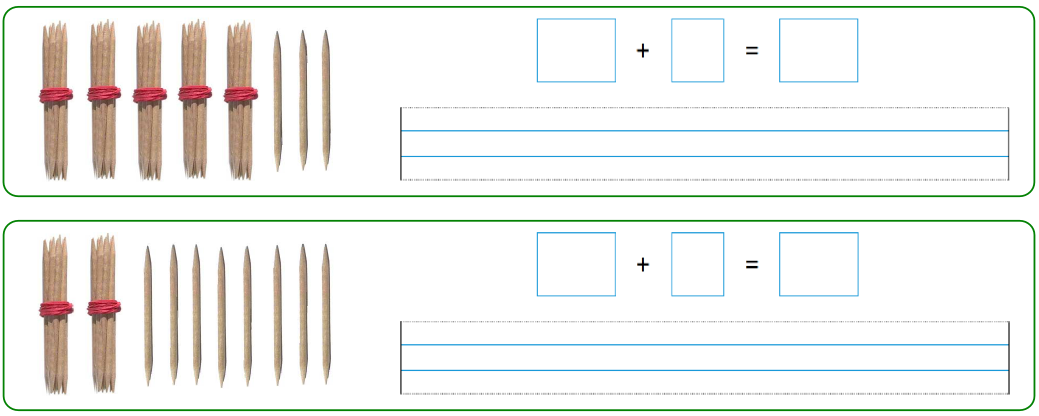 2.- Dibuja, calcula y escribe el resultado.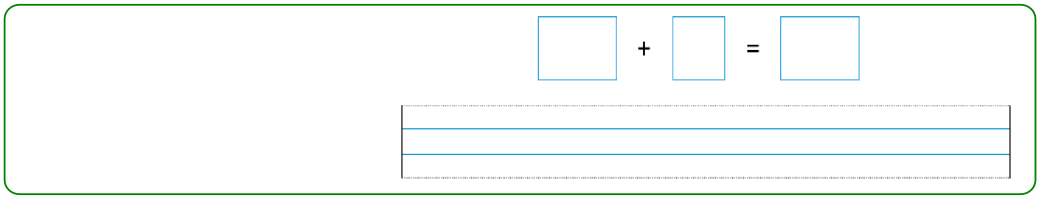 						         30             53.- Suma con centenas300 + 600 = ___________     200 +  400 = ___________100 + 700 = ___________     500 + 500 = ___________4.- Resta con centenas1000 – 600 = ___________     1000 – 400 = ___________1000 – 700 = ___________     1000 – 500 = ___________5.- Continúa la serie6.- Une con flechas las etiquetas que sean el mismo número7.- Escribe el número mayor y el menor que puedes hacer con estas cifras2   -   5   -   1      mayor ____________   menor  ____________3   -   7   -   0      mayor ____________    menor  ____________8.- Suma y resta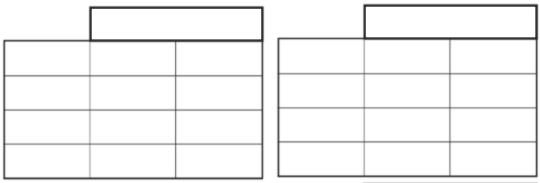                                   	44   +   23				      62   +   34                                  	88   -   36				      67   -   259.- Dibuja la hora en estos relojes.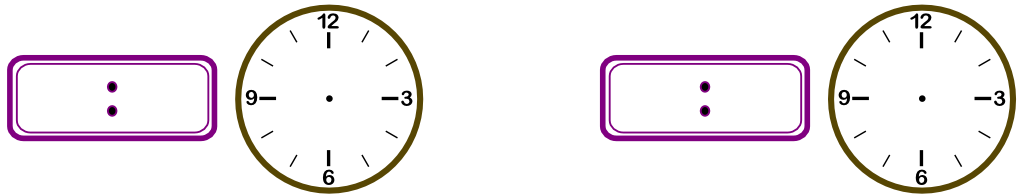 Las tres y media				         Las ocho menos cuarto10.- Se han colocado ochenta y dos sacos en la bodega de un barco y quedan por colocar treinta y cinco sacos. ¿Cuántos sacos lleva el barco?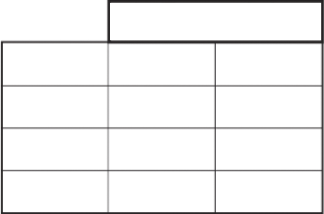 Respuesta: ____________________________________EVAL. U.2     MATEMÁTICAS  ABN*  2º PRIMARIAFECHA:NOMBRE:                                                                                             CURSO:NOMBRE:                                                                                             CURSO:1001051951C   4 D   7 U2 C   3 D   2 U25858Doscientos treinta y dos Ciento cuarenta y siete5 D  8 U2 C  5 D   8  U